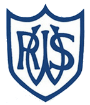 Western Road Community Primary School Weekly Maths PlanClass: Willow (Year 4)               Teacher: Mrs Bracher                            Term: 6                   Week Beginning: 08.06.20 Wk 2Western Road Community Primary School Weekly Maths PlanClass: Willow (Year 4)               Teacher: Mrs Bracher                            Term: 6                   Week Beginning: 08.06.20 Wk 2Western Road Community Primary School Weekly Maths PlanClass: Willow (Year 4)               Teacher: Mrs Bracher                            Term: 6                   Week Beginning: 08.06.20 Wk 2 Starter StarterIntroduction/ MainChallengeChallengeMondayHave a look at the starter called number pyramids. Can you work out what number will be at the top of the pyramid?Have a look at the starter called number pyramids. Can you work out what number will be at the top of the pyramid?WALT: interpret line graphsWe are looking at line graph this week. They are another way of showing data but in a continuous way. This means that the data could go on and on forever.Remember that you can choose which level you want to do – box 1 is walk, box 2 is jog and box 3 is run. If you really want to challenge yourself today you could have a go at two boxesHave a look at the challenge for today. It is all about Jack and his toy rocket.Have a look at the challenge for today. It is all about Jack and his toy rocket.TuesdayHave a look at today’s starter called magic squares.Can you put all the digits from 1 to 9 in the square so that every row, column and diagonal add up to 15?Have a look at today’s starter called magic squares.Can you put all the digits from 1 to 9 in the square so that every row, column and diagonal add up to 15?WALT: interpret line graphs.We are carrying on with line graphs today. In our activity we will be looking at how we can use line graphs in every day life and answer some questions about using them.Remember to choose which page you want to do, depending on how confident you feel. It would be really great if you could try to challenge yourself today. Have a look at the challenge for today. It is all about Tommy and his line graph about dog walking in the park. Have a look at the challenge for today. It is all about Tommy and his line graph about dog walking in the park. WednesdayToday’s starter is similar to one we did last week. This time you are looking for how many squares you can find. Then see how many rectangles you can find – remember you can merge squares together to make another square or rectangle!Today’s starter is similar to one we did last week. This time you are looking for how many squares you can find. Then see how many rectangles you can find – remember you can merge squares together to make another square or rectangle!WALT: use line graphsYou should now feel pretty confident with line graphs. Today’s activity is looking at reading the information off a line graph using a table of results. This is a great skill as it is using two different forms of statistics!Have a go at challenging yourself today and going up a challenge if you normally do walk or jog!Today’s challenge is all about Eva and the temperature of a cup of tea. Can you see if she has got her workings out correct? Today’s challenge is all about Eva and the temperature of a cup of tea. Can you see if she has got her workings out correct? ThursdayToday’s starter is on the website transom who come up with a starter each day! Today’s is a chance to practice your times tableshttps://www.transum.org/software/SW
/Starter_of_the_day/starter_June11.aspToday’s starter is on the website transom who come up with a starter each day! Today’s is a chance to practice your times tableshttps://www.transum.org/software/SW
/Starter_of_the_day/starter_June11.aspWALT: create a line graphToday you are going to have a go at creating your own line graph. You need to think of something that you are interesting in to find the data about. You might want to ask the people you live with, investigate something or find some data online. Some ideas include: how quickly a cup of tea cools down, the temperature in Lewes over the day, week, month or year, how quickly a plant takes to grow.There are some tables of data if you are stuck with trying to find your own data.For today’s challenge you need to make up a story for the graph. You might do something like: A man walked to the post office, stood in a queue for 15 minutes, decided he didn’t want to go there so he continued walking for 45 minutes into town and sat in the parkFor today’s challenge you need to make up a story for the graph. You might do something like: A man walked to the post office, stood in a queue for 15 minutes, decided he didn’t want to go there so he continued walking for 45 minutes into town and sat in the parkFridayHere is another transom starter https://www.transum.org/software
/SW/Starter_of_the_day/starter_June17.asp You need to arrange the seating plan, but numbers that go together normally (1 and 2) cannot be next to each other!Here is another transom starter https://www.transum.org/software
/SW/Starter_of_the_day/starter_June17.asp You need to arrange the seating plan, but numbers that go together normally (1 and 2) cannot be next to each other!WALT: read, understand and represent data.We have only got  a short unit of statistics (data and graphs) so we have finished now. Today’s activity is a mix of questions about all the things we have learnt over the last two weeks. Have a  go at each questions No challenge today. If you want to do some more maths have a look at top marks games or TT rockstarsNo challenge today. If you want to do some more maths have a look at top marks games or TT rockstars